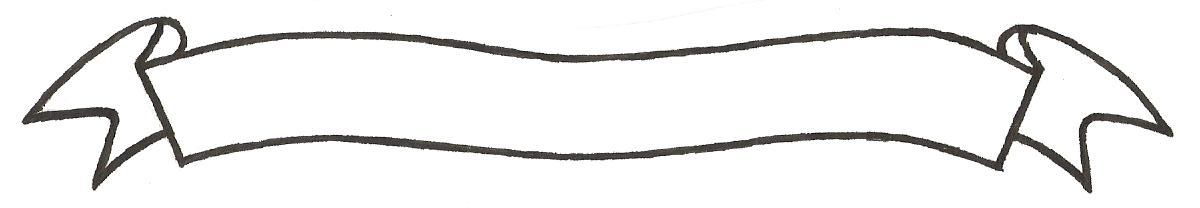 MERU UNIVERSITY OF SCIENCE AND TECHNOLOGYP.O. Box 972-60200 – Meru-KenyaTel: 020-2069349, 061-2309217. 064-30320 Cell phone: +254 712524293, +254 789151411Fax: 064-30321Website: www.must.ac.ke  Email: info@must.ac.keUniversity Examinations 2015/2016THIRD YEAR FIRST SEMESTER EXAMINATION FOR THE DEGREE OF BACHELOR OF COMMERCEBFB 3302:  BEHAVIOURAL SCIENCE   DATE: AUGUST 2016						     	TIME: 2 HOURSINSTRUCTIONS:  Answer question one and any other two questions.QUESTION ONE (30 MARKS)Giving examples, explain the following as methods of understanding behavior of people in organizations.  Experimental research  						(3 marks)Archival research  							(3 marks)Naturalistic observation  						(3 marks)Cumulative  research  							(3 marks) Discuss the  lessons manager can make from the cognitive theory  		(10 marks)Discuss the constructive steps or method of managing frustrations of individual/employees within an organization.  				(8 marks)QUESTION TWO (20 MARKS)Explain the statement ‘Sensation comes before perception 			 (6 marks)Elucidate the importance of effective  employees behavior within the organization  											(10 marks)Elucidate various job attitudes  						(4 marks)QUESTION THREE (20 MARKS)Discuss how a manager can allocate roles/duties to employees within an organization based on personality types.  							(10 marks)Giving practical examples, discuss how status would influence employees behavior within an organization.  							(10 marks)QUESTION FOUR (20 MARKS)Explain the operant conditioning theory by B.F Skinner  			(10 marks)Giving examples, discuss how selective perception can influence behavior of employees within an organization.  							(10 marks)QUESTION FIVE (20 MARKS)Organizational change is an inevitable component of any organization at any particular point in time.  Elucidate the possible behavioral outcomes in such organizations  												(10 marks)Explain Engel-Kallat model of consumer behavior.  				(10 marks) 